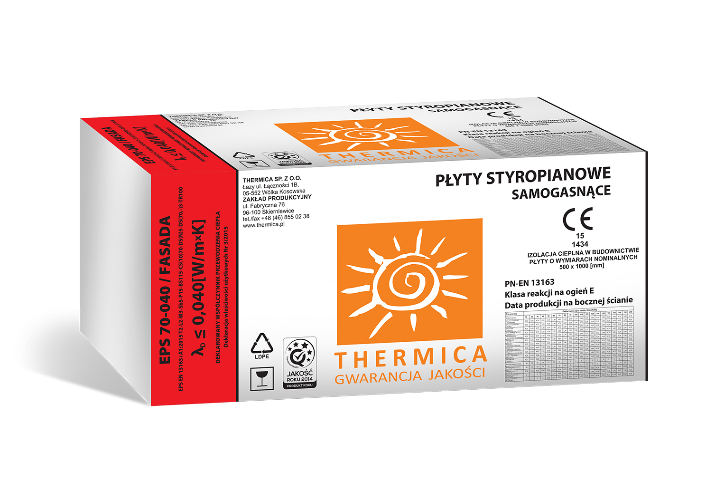 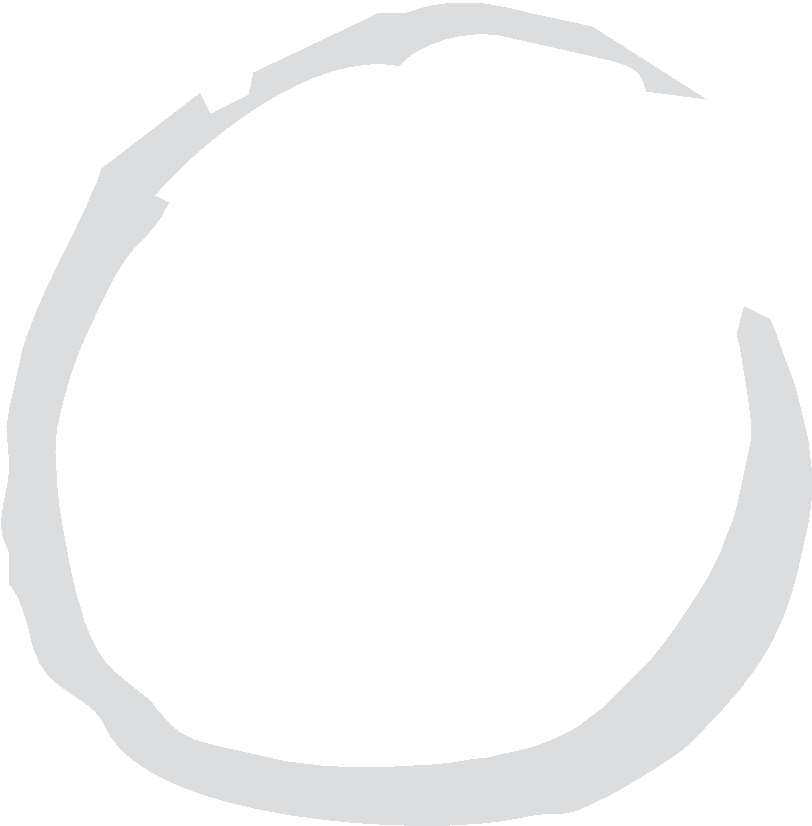 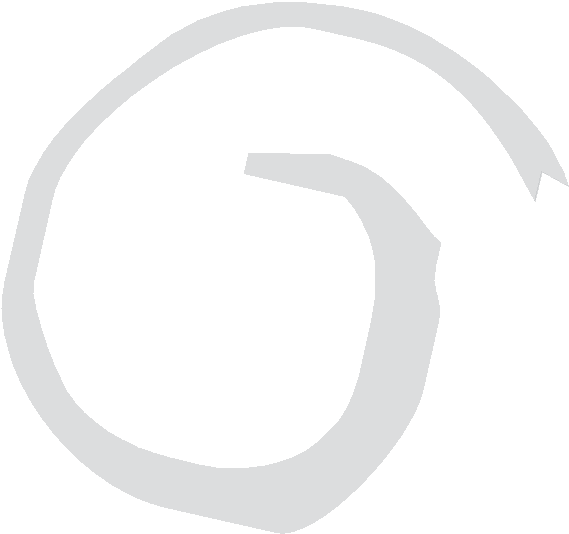 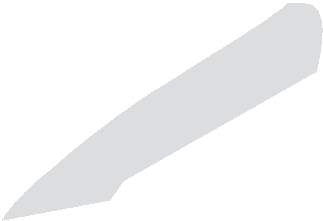 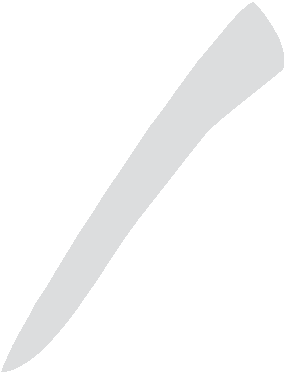 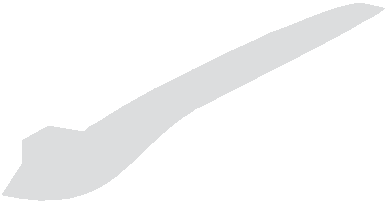 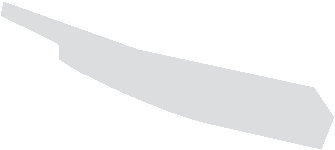 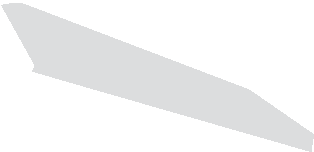 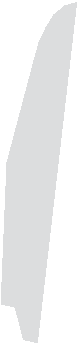 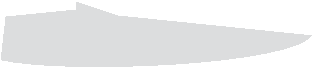 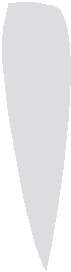 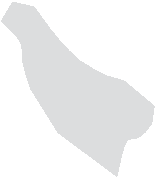 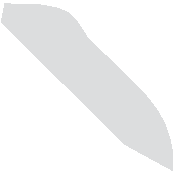 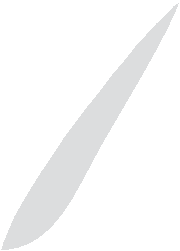 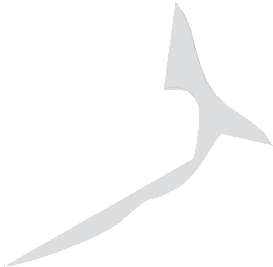 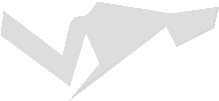 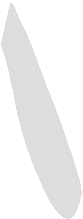 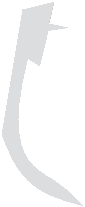 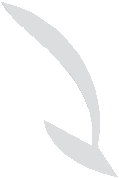 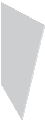 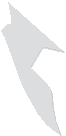 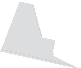 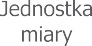 STANDARDOWE PŁYTY STYROPIANOWE                                                        FASADA EPS 70-040	   OPIS	Płyty styropianowe FASADA EPS 70-040 oznaczone są poniższym kodem wg normy EN 13163+A1:2015 EPS-EN 13163+A1:2015 T2-L2-W3-Sb5-P15-BS115-CS(10)70-DS(N)5-DS(70,-)3-TR100Są to płyty o wysokich parametrach izolacyjnych, produkowane metodą spieniania polistyrenu i przeznaczone do wykonywania izolacji termicznych poddawanych niewielkim obciążeniom mechanicznym. Płyty mogą być produkowane w wersji z bokami płaskimi lub frezowanymi.   ZASTOSOWANIE	wykonanie izolacji cieplnych ścian w tym BSO (metoda lekka-mokra),wypełnienia ścian szczelinowych z wentylacją i nie wentylowaną szczeliną powietrzną,wykonanie izolacji dylatacyjnych ścian zewnętrznych, wypełnienie konstrukcji wewnętrznych ścianek działowych,wypełnienie konstrukcji zewnętrznych ścian szkieletowych z okładziną,wykonanie izolacji cieplnej podłóg między legarami,wykonanie izolacji cieplnej stropodachy wentylowane,wykonanie izolacji cieplnej stropów od spodu z okładziną,ocieplenie loggi balkonowych,wykonanie izolacji cieplnej w postaci ciągłej warstwy zewnętrznej na ścianie cokołowej,   DANE TECHNICZNE	Deklarowany opór cieplny RD dla poszczególnych grubości wyrobu	grubość (mm)	  10      20      30      40      50     60      70      80      90    100   110    120   130    140   150   160   170    180    190   200 	Opór cieplny RD (m2K/W)	 0,25  0,50   0,75   1,00    1,25  1,50   1,75    2,00    2,25  2,50   2,75  3,00   3,25  3,50  3,75  4,00  4,25   4,50    4,75 5,00Wymiary i pakowanie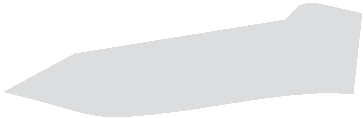 1 - badanie w 23oC, 50% wilgotności względnej, 2 - badanie w temperaturze 70oC przez 48 godzin, 3 - badanie w temperaturze 80oC przez 48 godzin pod obciążeniem 20 kPa   DOPUSZCZENIA	Deklaracja właściwości użytkowych nr 3/2015/ z Normą EN 13163:2012+A1:2015Thermica Sp. z o.o. 05-552 Wólka Kosowska Łazy, ul. Łączności 1B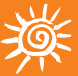 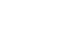 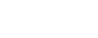 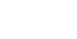 Zakład Produkcyjny96-100 SkierniewiceUl. Fabryczna 76tel/fax +48 46 855 02 38mobile +48 512 001 502email sekretariat@thermica.pl	www.thermica.pl102030405060708090100110120130140150160170180190200603020151210876655444333330,3000,3000,3000,3000,3000,3000,2800,2800,2700,3000,2750,3000,2600,2800,3000,2400,2550,2700,2850,300xxxxxxx0,2680,2580,2870,2630,2870,2480,2680,287xxxxx30,015,010,07,506,005,004,003,503,003,002,502,502,002,002,001,501,501,501,501,50xxxxxxx3,342,872,872,392,391,911,911,91xxxxxTypy płytTypy płytFASADA EPS 70-040FASADA EPS 70-040Kod wyrobu (oznacza deklarowane poziomy lub klasy właściwości wyrobu)Kod wyrobu (oznacza deklarowane poziomy lub klasy właściwości wyrobu)EPS-EN 13163+A1:2015 T2-L2-W3-Sb5-P15-BS115-CS(10)70-DS(N)5-DS(70,-)3-TR100EPS-EN 13163+A1:2015 T2-L2-W3-Sb5-P15-BS115-CS(10)70-DS(N)5-DS(70,-)3-TR100Deklarowane właściwości wyrobu wg normy EN 13163:2012+A1:2015Wymagania lub tolerancjeWymagania lub tolerancjeDeklarowane właściwości wyrobu wg normy EN 13163:2012+A1:2015Kody klas lub poziomowWartościGrubość (klasa tolerancji wymiarów)[mm]T2+- 2Długość (klasa tolerancji wymiarów)[mm]L2+- 2Szerokość (klasa tolerancji wymiarów)[mm]W3+- 3Prostokątność na długości i szerokości (klasa tolerancji wymiarów)[mm/mm]Sb5+- 5/1000Płaskość (klasa tolerancji wymiarów)[mm]P15+- 15Poziomy wytrzymałości na zginanie[kPa]BS115>- 115Klasy stabilności wymiarowej w stałych normalnych warunkach laboratoryjnych 1[%]DS(N)5+- 0,5Poziomy stabilności wymiarowej w określonych warunkach temperatury i wilgotności 2[%]DS(70,-)3<- 3Naprężenie ściskające przy 10% odkształceniu[kPa]CS(10) 70>- 70Deklarowany współczynnik przewodzenia ciepła[W/(m.K)][-]<- 0,040Deklarowany opór cieplny (zmienny wraz z grubością płyt)[m2 K/W]oznaczony na opakowaniuoznaczony na opakowaniuReakcja na ogieńOd A do FEuroklasaE